LATVIJAS PAŠVALDĪBU IZPILDDIREKTORU ASOCIĀCIJA 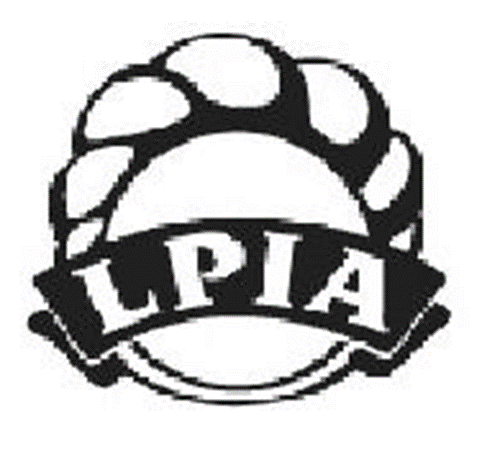 VALDES SĒDE2020.gada 21.maijā								Nr.4.DobelēSēde atklāta           plkst. 16.00Sēdi vada               LPIA priekšsēdētājs I.VirsisSēdi protokolē       LPS padomniece S.SproģeSēdē piedalās (reģistrācija pielikumā)DIENAS GAITA:1.	Tikšanās ar Dobeles novada vadību un projektu apskate.2.	COVID laika ierobežojumi un to pakāpeniska atcelšana. Pašvaldību rīcība. Starptautiskā peiredze (t.sk., ICMA)3.	Ekonomiskās izaugsmes atjaunošana- kā dzīvosim pēc COVID? (Atbalsts ekonomikas atveseļošanai)4.	Pašvaldību iespējas ekonomikas sildīšanā un nodarbinātības veicināšanā (t.sk., garantiju nosacījumi pašvaldībām)5.	LPIA darba plāna precizēšana 2020.gadam6. 	Dažādi  jautājumi.1.§Dobeles Livonijas ordeņa pilsdrupu apskate. Dobeles Mūzikas skolas apskate.Vides objekts „Bērzes upes kreisā krasta labiekārtošana Pļavas ielā 3, Dobelē”Ceriņu dārza apmeklējums un diskusija par ceriņu, augļu un dārzeņu pētījumiem..“Ozolāres” - pievienojas domes priekšsēdētājs Andrejs Spridzāns. Diskuisja par COVID pasākumiem, problēmām, dzīvi pēc ierobežojumiem.2.§ COVID ierobežojumu laikā LPS mājas lapā ziņas regulāri atjauno. Sekojiet informācijai, jaunumiem. ICMA informē visus dalībniekus, arī mūs, mājas lapā ievietojot pieredzes stāstus.  Iekļautas arī mūsu - kā organizācijas- novērotājas- ziņas. Sekot var arī starptautiskajai informācijai facebook #icma un #icmaeurope, kur atzīti eksperti- pašvaldību izpilddirektori dalās ar notiekošo viņu valstī, konkrētā pašvaldībā.3.§ 28.04.2020. videoconference no LPS “Ekonomiskās izaugsmes atjaunošana- kā dzīvosim pēc COVID? Attālinātais seminārs izpilddirektoriem un speciālistiem- atsaucība liela.Pievienots īss apskats, vairāk LPS mājas lapā pie Izpilddirektoru sadaļas, kur arī prezentācijas un ieraksts.Ekonomikas ministrs Jānis Vitenbergs. Ekonomikas atveseļošanas plāns:•	Ceļu būve- uz jauno centru pa labu ceļu, jo modernas rūpnīcas pie grants ceļa nebūvē;•	Sadarbība ar uzņēmējiem. Uzņēmēju sadarbības padomē nolikti vektori, kā nepazaudēt labus darbiniekus, turpināt darboties.•	Pašvaldībām iespēja aizņemties- šodien MK sēdē lems.•	Komplimenti pašvaldībām- ir konkrēti projekti, ko gatavas jau īstenot, lai ekonomika nebeigtos.LPS priekšsēdis Gints Kaminskis:•	Pēc iespējas ātrāk jāredz ceļu karte.•	Pašvaldību ieteikumi ekonomikas atveseļošanaiEkonomists Jānis Ošlejs.•	Paldies EM, kas pieņēma ekonomistu attīstības stratēģiju (autori problēmrakstam Jānis Ošlejs un Lielbritānijas ekonomiste Rebeka Homkesa, tas pamatā stratēģijai). Krīzes brīži ir lieliska iespēja straujai izaugsmei, ja vien ir skaidra stratēģija un rīcības plāns. Šī Covid-19 krīze ir radījusi milzu neskaidrību visā pasaulē. Daudzas valstis un uzņēmumi lielas neskaidrības priekšā- vai nu kļūst paralizētas (nedara neko un gaida), vai krīt panikā (dara visu reizē, haotiski un dezorganizēti).Latvija ir labi veikusi pirmos soļus vīrusa veselības krīzes pārvarēšanai. Ir domas un pirmie lēmumi, kā izdzīvot ekonomikas krīzē.Tagad ir nepieciešama skaidra stratēģija vīrusa un ekonomikas krīzes pārvarēšanai. Īstenojot skaidru stratēģiju, Latvija strauji attīstīsies. Krīzes pārvarēšanā ir trīs soļi. Pirmais solis ir izdzīvot. Otrais – izlemt, kāda būs stratēģija pēc krīzes, trešais – īstenot straujas izaugsmes stratēģiju.•	Krīzē vajag vēsu prātu, vajag apdomāt skaidru stratēģiju nevis ātri skriet un darīt! Tad parasti kaut kur arī ieskrien… visiem ir grūti, bet tas ir labs laiks pārorientēties, lai ātri izietu no krīzes situācijas!•	Pašvaldībām jāatrod veidi, kā ātri iziet no pēckrīzes situācijas un dabūt izrāvienu!•	LR ir 6% izejai no krīzes. Ja dod cilvēkiem, viņi iztiek, neaizbrauc. Ja uzņēmējiem dod- tie nodrošina darbu! Vācija 2% dod iedzīvotājiem soc.vajadzībām, bet 29% ekonomikai- UD attīstībai (aizdevumi)•	Ko darīt Latvijai? Plānot jābeidz, bet labāk ir gatavoties – būt gataviem visam!  Jāsaprot, kā mainās pasaule! Jāstabilizē cilvēku stāvoklis,- lai uzņēmēji nebankrotē! Jānodrošina iztika visiem cilvēkiem (nodokļu nomaksa vai nenomaksa- pēckrīzes pasākums) Ekonomikā jārīkojas ekonomiski ne ētiski!•	Labāk maksāt, ka viņi ir darbā ne bezdarbnieka pabalstu! •	Mazajiem visiem jādod kredītbrīvdienas, lai nepaņem maksātnespējas kantori!•	Viena tipa uzņēmumi, ko vajag nostabilizēt, otri- kam jādod iespēja pelnīt!•	Eksports rada bagātību! LR uz vienu iedz.pirktspēja 68,6, preču, pakalpojumu eksports- 9509EUR, Igaunijā 81,6 un 15 359EUR – pats svarīgākais, lai būtu bagātāki- radīt eksportspējīgus uzņēmumus!!!! Ja Latvijas pilsētas un ciemi vēlas kļūt bagāti- jāeksportē!•	Latvijā strādāt ir iztikai, bet eksportējot var kļūt bagāts, mērogošanas jautājums.•	Kāda būs pasaule pēc COVID-19? IT pakalpojumu izaugsme. Milzīgā apmērā pieaugs digitālie pakalpojumi, IT, telekomunikācijas. Digitalizācija tirdzniecībāInterneta tirdzniecība kļūs par arvien straujāk augošu preču piegādes formu. Mēs visi mazāk apmeklēsim tradicionālos veikalus, kuri zaudēs apgrozījumu, ja nepārveidosies.Veselības ekonomika. Daudz lielāku lomu ieņems veselības ekonomika. Lieli resursi tiks tērēti nākamās epidemioloģiskās krīzes nepieļaušanai, pieaugs pieprasījums pēc medicīnas pakalpojumiem un patēriņš epidēmiju un citu veselības problēmu novēršanā.Eiropas Savienība pieņems mērus, lai panāktu, ka farmācijā un citās veselības aprūpes jomās tiek izbeigta atkarība no Ķīnas, pārceļot ražošanu uz ES.Piegādes ķēžu saīsināšanāsDaudzas ražošanas kompānijas atteiksies no garām piegādes ķēdēm un vēlēsies izvietot piegādātājus tuvākā un drošākā valstī. Zaudētāja būs Ķīna, kuras atbildes reakcija būs savas ekonomikas spēcināšana ar vēl lielāku valsts atbalstu. Īpaši augs ražošanas uzņēmumi ar ļoti augstu spēju ātri mainīt ražošanas produkciju, spēju drukāt/ražot digitāli radīto.Ražošanā arvien lielāka nozīme būs lietu internetam, mākslīgajam intelektam, datu pārvaldes sistēmām.Kapitāla koncentrēšanāsLielāka nozīme pēc krīzes visā pasaulē būs ļoti lieliem uzņēmumiem, vidējie uzņēmumi saglabās savu izmēru, bet daudzi mazie nespēs izturēt pārāk svārstīgo ekonomikas klimatu.•	Lejupslīde- tūrisms, mazumtirdzniecība caur veikaliem. Tūrisms atnāks atpakaļ, šogad vēl piesargāsies, ar to jāŗēķinās!•	Produktivitāte = darba ražīgums! Cik ienes 1 darbinieks gadā, tik liela ir bagātība! Lielāka produktivitāte= lielākas algas darbieniekiem.•	Pievienotā vērtība uz 1 strādājošo- elektronika, optika (74 343EUR), datorprogrammēšana, kokrūpniecība (27 787)- lielākie; mēbeļu ražošana (13 411), tekstilrūpniecība, restorāni (8 050)- zemākā. Katram savā pašvaldībā vajag šādu profilu!•	Jādomā, kā mazos padarīt lielākus! •	Ko darīt? Viļņa, Klaipēda palīdz būvēt IT biroju telpas. Atbalstīt esošos rūpniekus. Ventspils būvē ražošanas ēkas, izīrēs. Uzņēmējam citi lieli riski (produkta pārdošana, darbinieku risks utt.) Palīdzēt ar apmācību! Uzņēmējiem patīk, ka palīdz noņemt riskus. Pašvaldībai nav lieli riski, jo labu  ēku vienmēr kādam vajadzēs.•	Krīze- lielisks brīdis izaugsmei! Stabilizēt, pārorientēties, augt!•	Vajag lielu izaugsmes tempa ātrumu! 2,5 miljardi gadā vajag! Stratēģija nav inerts dokuments, tai jābūt visu laiku kustībā.Lauksaimniecība- 14 000 uz 1 strādājošo. Zemas algas, bet nav pavisam slikti. Jāatbalsta darbinieki! Jākooperējas visām nozarēm. Jāpalīdz visiem, bet pēc krīzes jāvienojas, ka visi maksāsim nodokļus un uzturēsim valsti! Ar protekcionismu uzmanīgi! Vairāk domāt, kā kāpināt apjomus un eksportēt! OIK baruc ar jahtu, eksportspējīgie to nevar ātri…Tūrisma jomas atbalstu vajag tādu, lai minimizētu zaudējumus, bet nevajag tikai turēt pie dzīvības. Nodokļa atlaide nestrādās. Komunālos atslēgt/pieslēgt bez soda naudām, bet darbiniekus mākslīgi nevajag uzturēt.2008.gada situācija- blakus valstis devalvējušas valūtas, neesam konkurētspējīgi. Vajag samazināt elektrību, jānoņem šķērssubsīdijas. Profesors Andrejs Ērglis.Brālēns Pauls Stradiņš ASV par elektroenerģiju, - kā jaunā veidā radīt enerģiju.Paula Pumpēna grāmata Antonijs un Kleopatra ar labām idejām – nenovērtējam sevi par zemu! Vīrusi un kataklizmas parasti palīdz attīstīties.Tūrisms tieši pie mums var attīstīties, jo esam pietiekami veseli un drošāki par līdz šim populārajiem galamērķiem!Uz pierādījumiem balstīta medicīna der visiem vidēji, tāpat ar ekonomiku, bet jāatrod īpašais, kas der tikai mums! Nevar medicīnu balstīt uz indivīdu, tad puse sabiedrības ir slima!Lauksaimnieki ir interesanti. Kā tehnika mainījusies!Medicīnā tāpat-izaugsme milzīga! Rtg staru atklāšana bija milzīgs lēciens (pirmo uzņēmumu izdarīja ne sev, bet sievas rokai!!!)Kā 10 gados panākam enerģētika smaiņu, par sīkumiem pēc tam, kad esence sagatavota.Uzpierādījumiem balstīta medicīna “viens der visam”pieeja? Visai Eiropai, pasaulei pamatlietas, bet katram sava specifika, kā to izdarīt! Viens nevar atbildēt uz attīstība sjautājumiem- komanda!!! Par vīrusu- visas jomas jāsaliek kopā!Visi tiksim čipēti, jo tā tikai varēs izglābt dzīvību! Jā, par drošību un sociālo uzvedību ļoti jādomā!Bils Geits jau sen pelna ar ģenētikas lietām un Google ar medicīnu!Epidemiloģija ir vēsture, šim vīrusam tā nav, neveins nezina, ko darīt!Medicīnā tagad ātra diagnoze ir jau iespējama līdz aizved uz slimnīcu- iagnoze jau ātrajā palīdzībā.26 000 EUR/ 1 cilv.gadā ienes ekonomikā! 4 paaudzes vajag labā formā, tādēļ vajag labu veselību!Start up- ļoti jādomā, kur ieguldīt, lai lielvalstis pieļauj attīstīt tālāk!!!Undisciplīna vairs nedarbojas, transdisciplīna strādās nākotnē!Jārada plāns uz baltas lapas, kur visas nozares kopāto dara, kā tad dabūt enerģētikas neatkarību!!!Esam amz, šobrīd tas labi! Ja mēs labi izdzīvojam vīrusa apstākļos (joks: 2m- kāpēc jānāk tik tuvu???), mums jāiemācās labi dzīvot arī pēc tam!Pauls Stradiņš – vadošais pētnieks ķīmijas un nanozinātnes centrā ASV. Saules baterijas- tīra enerģija. Nevis samazinām enerģiju, bet ražojam lētu enerģiju!!! Nevis samazinām izdevumus, bet palielinām ienākumus!!!Saule svarīga, uzkrājam šo enerģiju un investējam baterijās!Dati ļoti svarīgi, lai zinātu pareizo situāciju, nevar prognozēt ar 2 gadus veciem datiem!Eiropa vairs nav konkurētspējīga,bet  mēs šobrīd esam labās pozīcijās!4.§Ar 30. aprīļa valdības ārkārtas sēdē atbalstīto Finanšu ministrijas priekšlikumu pašvaldību aizņēmuma limits tiek palielināts par 150 miljoniem eiro, lai mazinātu Covid-19 negatīvās ekonomiskās sekas un varētu veikt ieguldījumus Eiropas Savienības fondu un pārējās ārvalstu finanšu palīdzības līdzfinansētajos augstas gatavības projektos ar tautsaimniecisku nozīmi, kā arī VARAM pieteiktajos investīciju projektos.Zemkopības ministrija izstrādājusi ļoti plašu pasākumu plānu 613 miljonu eiro apjomā, lai palīdzētu atgūties uzņēmējiem lauku apvidos. Akūti  nepieciešama lauku ceļu infrastruktūras sakārtošana, lai stimulētu ekonomikas izaugsmi un uzņēmējdarbību, nodarbinātību arī būvniecības nozarē, tādēļ svarīgi novirzīt 125 miljonus eiro pašvaldību grants ceļu atjaunošanai un lauksaimnieku pievadceļu un laukumu būvniecībai. Jādomā par vieglākiem nosacījumiem- lai nezaudējot kvalitāti, varētu veikt lielākus apjomus, mazāk maksājot par birokrātiju!5.§2020.gada janvārī apstiprinājām plānu LPIA sanāksmēm, bet COVID 19 ieviesa izmaiņas. LPIA valde  nolemj: Plānot LPIA sanāksmi 3.jūlijā Riebiņu novadā.6.§Dažādi jautājumi:ATR gaita – Saeimas komisija darbu pabeigusi.  EP Vietējo un reģionālo pašvaldību kongresa Monitoringa komitejas ekspertu ziņojums par administratīvi teritoriālo reformu pieejams šeit.Satversmes Tiesa  Ikšķiles novada lietā- valdības un pašvaldību attiecības ir veidojamas dialoga formā, ievērojot labas ticības principu un savstarpējo cieņu, lai nodrošinātu efektīvu valsts pārvaldību un resursu izmantošanu. Demokrātiskas tiesiskas valsts institūcijām savstarpējās attiecībās ir jāievēro labas ticības princips un starpinstitucionālās lojalitātes princips.Informācija par Satversmes tiesas spriedumu lietā nr. 2019-17-05 “Par vides aizsardzības un reģionālās attīstības ministra 2019. gada 25. aprīļa rīkojuma nr. 1-2/59 “Par Ikšķiles novada iedzīvotāju aptaujas “Ikšķiles novada balsojums” nolikuma darbības apturēšanu”” pieejama šeit.Sēde slēgta pl.  18.50      Sēdes vadītājs                                                                                               I.VirsisProtokolēja                                                                                                   S.Sproģe3.jūlijsRiebiņiJaunais Administratīvās atbildības likums.Sabiedriskās kārtības nodrošināšana pašvaldībās. Gājēju pāreju ierīkošanas prasības. Satiksmes drošība (Māris Zaļaiskalns + pašvaldība1h)